Na faktuře a v dalším styku uvádějte vždy toto číslo objednávky!Dodavatel - zhotovitel: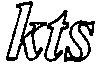 Držíte! ISO 9001:2016, 14001:20016Obchodní firma zapsaná v obchodním rejstříku vedenémKrajským soudem v Brně, oddíl C, vložka 41059IČ:	26276437	Č. účtu 183748205/0300DIČ: CZ26276437	ČSOB, a.S. KroměřížKAMAX-METAL - Hutní materiál, s.r.o.Havlíčkova 3057/147767 01 KroměřížIČ: 26306620Telefon: 571 130 161http:// wwwj<mt£cz e-mail: kmts@kmts.czProvoz:	099Předmět objednávky:Objednáváme:	m.j.	množstvíZpracování studie rekonstrukce areálu Kroměřížských technických služeb, s.r.o., Kaplanova 2959, 767 Ol KroměřížCena (způsob stanovení):95 000,- Kč bez DPHTermín, (místo) plnění:V Kroměříži dne: 3. 5. 2023Za objednatele: Ing. Marian Vítek, BA - ředitel společnostiKAMAX - METAL wa
hutní materii, toj®výroba767 01 Kroméf®, Havlíčkova 3057